CerereSubsemnatul/a______________________________________________________, student/ă la Facultatea de Ştiinţe Economice, domeniul___________________________________, specializarea __________________________________________, anul de studiu ____, buget / taxă,  CNP_______________________________, vă rog să-mi aprobaţi:scutirea taxei de şcolarizare  □reducerea taxei de şcolarizare □eşalonarea taxei de şcolarizare □pentru anul universitar ______________________.Anexez prezentei cereri următoarele documente justificative:___________________________________________________________________________________________________________________________________________________________________________________________________________________________________________________________________________________Oradea, _____________                                	  Semnătura _____________________                  (data)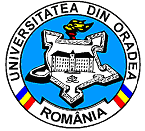 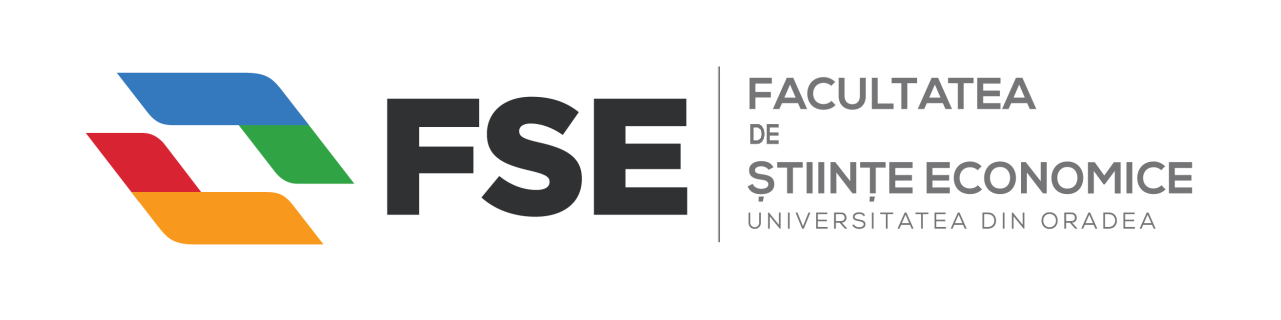 Str. Universităţii, nr. 1, cod poştal 410087, Oradea, jud. Bihor, RomâniaTelefon: Secretariat: 0259-408276, 0259-408407; Decanat: 0259-408109; Fax: 0259-408409Web: http://steconomice.uoradea.ro; E-mail: steconomice@uoradea.ro